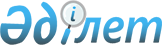 О повышении базовых ставок земельного налога и ставок единого земельного налога на не используемые земли сельскохозяйственного назначения на территории Жанааркинского района
					
			Утративший силу
			
			
		
					Решение XLVII сессии Жанааркинского районного маслихата Карагандинской области от 20 ноября 2014 года № 47/326. Зарегистрировано Департаментом юстиции Карагандинской области 15 декабря 2015 года № 3559. Утратило силу решением Жанааркинского районного маслихата Карагандинской области от 23 августа 2018 года № 32/229
      Сноска. Утратило силу решением Жанааркинского районного маслихата Карагандинской области от 23.08.2018 № 32/229 (вводится в действие по истечении десяти календарных дней после дня его первого официального опубликования).

      В соответствии с Кодексом Республики Казахстан от 10 декабря 2008 года "О налогах и других обязательных платежах в бюджет" (Налоговый кодекс), с Законом Республики Казахстан от 23 января 2001 года "О местном государственном управлении и самоуправлении в Республике Казахстан", районный маслихат РЕШИЛ:

      1. Повысить базовые ставки земельного налога и ставки единого земельного налога в десять раз на не используемые в соответствии с земельным законодательством Республики Казахстан земли сельскохозяйственного назначения на территории Жанааркинского района.

      2. Настоящее решение вводится в действие со дня его первого официального опубликования. 
					© 2012. РГП на ПХВ «Институт законодательства и правовой информации Республики Казахстан» Министерства юстиции Республики Казахстан
				
      Председатель внеочередной XLVII
сессии районного маслихата

Г. Куанышбеков

      Секретарь районного маслихата

М. Абдишев
